                                                                                  Книги для детей 3-4 лет.                  Книги, которые мы Вам рекомендуем!!!!!Безусловно, все дети разные. И то, что интересно одним, совершенно безразлично для других. Однако перечень наших детских книг может служить наводкой.Стихи для детейКошкин дом. Пьеса в стихах для детей. Самуил МаршакЭто хит, который дети очень полюбит, мгновенно запоминают, задают много вопросов и готовы  слушать по несколько раз подряд без перерыва.Глупая лошадь. Вадим ЛевинБитва на подушках. Андрей УсачевПрекрасные английские стихи Левина, и замечательный склад Усачева сделали эти книги любимыми. Веселый считарь. Андрей УсачевДядя Степа. Сергей МихалковНаш любимый детский сад. Стихи и песенкиНовогодние и зимние книги для детей 4 летВ лесу родилась елочка. Стихи для детейМуми-тролль и снежная крепостьНовогодняя сказка. С. КозловКротик и снеговикНовогодняя книга (сборник стихов и рассказов).Сказки просто так. Р. Киплинг. Издательство РосмэнСборник знакомых с детства сказок Киплинга: «Про слоненка, который хотел все знать», «Рикки-Тикки-Тави»,  «Как леопард стал пятнистым», «Почему на спине у верблюда появился горб» и многие другие.Сборник наших любимых детских сказочных историй: Дудочка и кувшчинчик, Как Маша поссорилась с подушкой, Приключения старой куклы, Одуванчик.Плюшевый заяц, или Как игрушки становятся настоящими  Уильямс МарджериПотрясающе добрая и сказочная история о мальчике и его игрушке.  После прочтения вызывает слезы на глазах. Прочитана была много-много раз. Рекомендую.Ежик в тумане. Сергей КозловСаша и Маша (1-5 книги)Короткие истории о детях. Простые, незамысловатые, но очень любимые детками – так как это рассказы о них самих. Терапевтические сказкиМаша и Ойка.  Софья ПрокофьеваЭту книгу можно читать и раньше 3-х лет. В целом истории интересные и актуальные. Но очень часто они производят обратный эффект. Ребенок ассоциирует себя с Ойкой, отрицательной героиней. Читаем аккуратно, акцентируем внимание на положительных моментах.  Истории Енотика Ени. Анна Гончарова. Издательство Белый городВ противоположность «Маше и Ойке» эти сказки написаны психологом и  очень симпатичны. В них заложена идея позитивного воспитания и поведения. В каждой истории акцентируется внимание именно на хороших поступках. Книга учит вовремя ложиться спать, справляться со страхами, дружить и многое другое. Энциклопедии для детейТело человека.  Элиза ПратиМоя первая энциклопедия с Медвежонком Винни и его друзьями. ЖивотныеМоя первая энциклопедия с Медвеженком Винни и его друзьями. Планета ЗемляЭти три книги рекомендуем читать перед сном.  В первой очень легко рассказано о строении человека.  Две других – очень красочные и яркие. Фактов в них не много, но зато их легко запомнить, а потом удивить знакомых интересной информацией.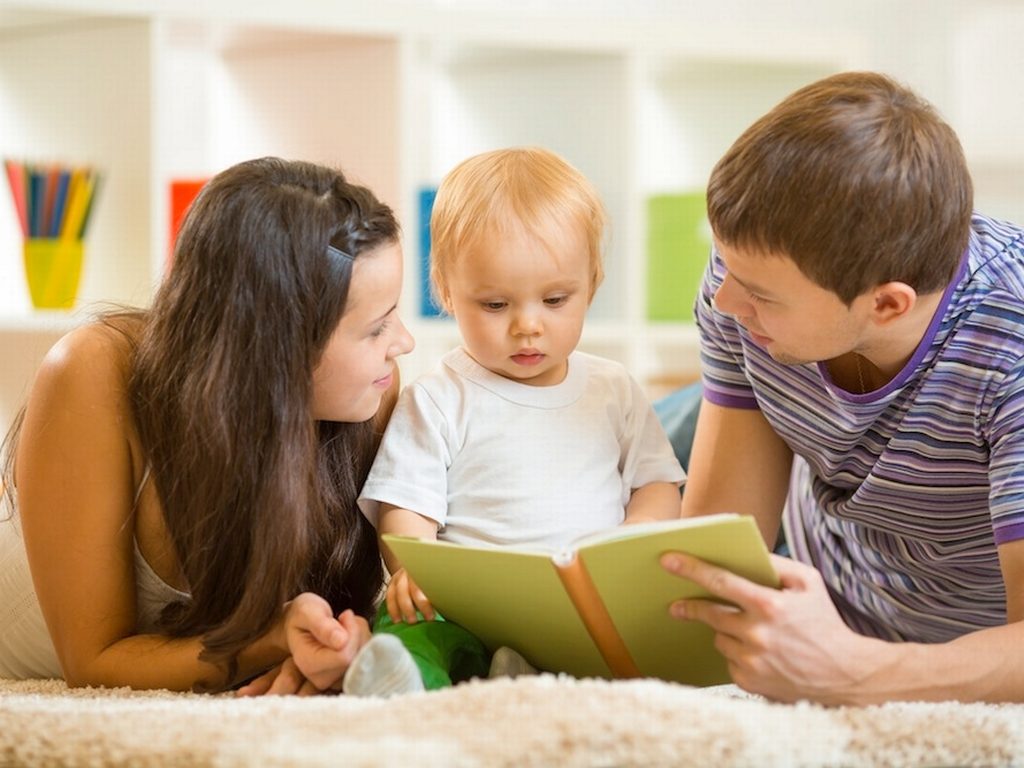 